Tips and TricksPromoting Resilience to Change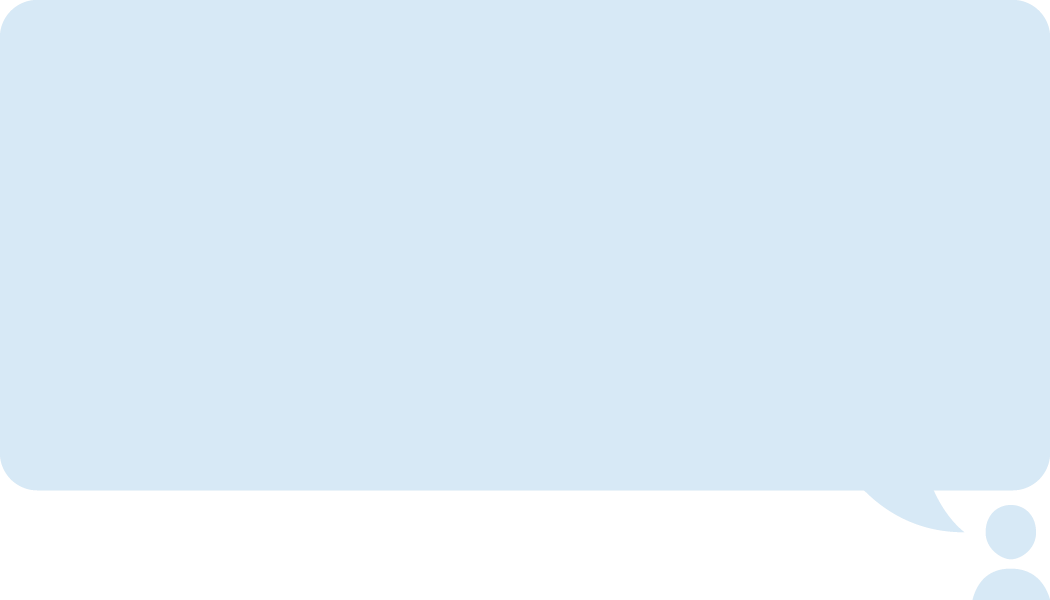 How to respondPromote the keys to resilienceResilience is a mindset – a way of thinking positively Resilience can be learned and strengthenedResilience means being positive, focused, flexible, adaptable, organized and proactiveIncrease engagement and support networksEncourage employees to seek advice from people who have successfully transitioned through the change or who have learned from experiences Provide one-on-one support and adopt an open-door policy Foster a culture of listening by showing empathy toward your employees When things are going well, provide them with positive feedback  When things aren’t going well, be a good listener and provide advice Encourage and promote teamwork by working together with your employees to find new ways to face the upcoming change  Monitor how employees are coping with the transitionEncourage communication and positivityEncourage employees to share their ideas. Provide feedback on what they are doing to help them develop a sense of purpose Help employees understand the purpose of change, express their feelings about the change and give their feedback Recognize and acknowledge outside pressures during a transition. Assure your employees that their cooperation and participation is needed Communicate the change openly; be clear, and encourage employees to make the most of it 